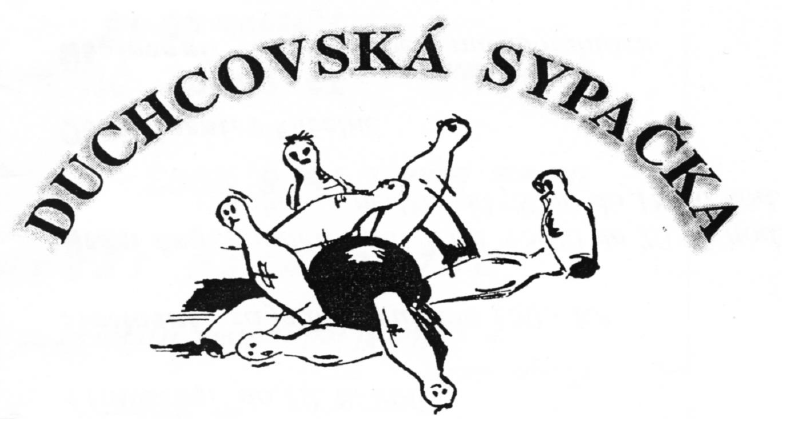 18. ROČNÍK 2016Vážení sportovní přátelé, kamarádi kuželkáři,ve spoluúčasti s městem Duchcov pořádáme 18. ročník turnaje dvojic mužů a žen Duchcovská sypačka.Pojďte si dobře zatrénovat před novou sezónou na naší padavou kuželnu.Turnaj bude přihlášen do MČR dvojic.Hlavní rozhodčí: 	Josef PechaPokladní:	Vlasta EndrštováOrganizační pracovník:	Jan Endršt, 724 779 164,  jan.endrst@centrum.czCeny			Muži				ŽenyFinanční 	1. místo 3 000,- Kč, 		1 500,- Kč	2. místo 2 000,- Kč 		1 200,- Kč	3. místo 1 000,- Kč 		   900,- KčPohár se jmény vítězů zůstane v držení domácího oddílu. Ceny pro ženy v případě startu min. 15ti dvojic.Datum konání: 	12.8.2016 - 4.9.2016Místo konání: 	Kuželna 	TJ Sokol Duchcov	Tyršova ul. 13Technická ustanovení: Soutěž dvojic na 2x120 HS. Hraje se dle platných pravidel kuželkářského sportu.Přihlášky:  	Na e-mailovou adresu jan.endrst@centrum.cz	Telefonicky 724 779 164Startovné: 	Za jednu dvojici 250,- Kč.Hrací dny: 	Pondělí – pátek: 15,00 - 21,00	Sobota – neděle: 9,00 - 21,00	V jiný čas po domluvě.Občerstvení: 	Zajištěné v kuželně.